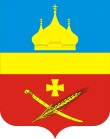 РоссияРостовская область Егорлыкский районАдминистрация Егорлыкского сельского поселения                          ПОСТАНОВЛЕНИЕВ соответствии с федеральным законом от 12.02.1998 г. № 28-ФЗ «О гражданской обороне», от 21.12.1994 г. № 68-ФЗ «О защите населения и территорий от чрезвычайных ситуаций природного и техногенного характера», постановлений Правительства Российской Федерации от 04.09.2003 года № 547 «О подготовке населения в области защиты от чрезвычайных ситуаций», от 02.11.2000 года № 841 «Об утверждении Положения об организации обучения населения в области гражданской обороны», Организационно-методических указаний МЧС России, примерных программ обучения населения в области безопасности жизнедеятельности, руководствуясь пунктом 11 статьи 30,  пунктом 9 статьи 33 Устава муниципального образования «Егорлыкское сельское поселение»постановляю:      1. Утвердить Программу обучения работающего населения в области защиты от чрезвычайных ситуаций природного и техногенного характера на территории Егорлыкского сельского поселения согласно приложения.      2. Рекомендовать руководителям организаций и учреждений, независимо от организационно-правовых форм и форм собственности обучение проводить в соответствии с настоящей Программой обучения.     3.  Главному специалисту по вопросам пожарной безопасности, защите от ЧС и кадровой работе  Администрации Егорлыкского сельского поселения, Мелешко В.Г. – оказать необходимую методическую помощь администрациям организаций и предприятий, расположенных на территории поселения  в подготовке мероприятий по обучению, разработке документации, практической деятельности.                                                                                                                                                                 4. Настоящее постановление разместить на официальном сайте Администрации Егорлыкского сельского поселения.    5.  Контроль за выполнением настоящего постановления возложить на главного специалиста по вопросам пожарной безопасности, защите от ЧС и кадровой работе  Администрации Егорлыкского сельского поселения.         Глава Администрации Егорлыкского сельского поселения  _______________И.И. ГулайПостановление вносит: главный специалист по ПБ, защиты от ЧС и кадровой работеПриложение к  постановлениюАдминистрации Егорлыкскогосельского поселения № 500 от 06.11.2019 г.П Р О Г Р А М М Аобучения работающего населения в области защиты от чрезвычайных ситуаций природного и техногенного характера I.  Организация обучения 1. Обучение работников организаций в области гражданской обороны (далее – ГО) и защиты от чрезвычайных ситуаций природного и техногенного характера (далее – ЧС)  организуется в соответствии с требованиями постановлений Правительства Российской Федерации  и Администрации Ростовской области, регламентирующих организацию обучения населения по указанным направлениям, рекомендациями «Организационно-методических указаний по подготовке населения Российской Федерации в области гражданской обороны, защиты от чрезвычайных ситуаций, обеспечению пожарной безопасности и безопасности людей на водных объектах на 2020-2025 годы и осуществляется по месту работы.   2. Примерная программа обучения работающего населения Ростовской области в области гражданской обороны и защиты от чрезвычайных ситуаций природного и техногенного характера (далее – Примерная программа) определяет базовое содержание подготовки работающего населения, в области ГО и защиты от ЧС и рассчитана по объему на 16 часов.   Знания, умения и навыки, полученные при освоении Примерной программы, совершенствуются в ходе участия работников организаций в комплексных учениях и тренировках.3. Обучение работников организаций проводится по решению руководителя организации, как правило, в рабочее время. 4. Для проведения занятий в организациях создаются учебные группы по цехам, участкам, отделениям, бригадам и другим структурным подразделениям. Состав группы не должен превышать 20 – 25 человек. Для проведения практических занятий решением руководителя разрешается учебную группу делить на две или несколько групп.        Занятия проводятся руководящим составом, инженерно-техническими работниками, начальниками цехов, участков, членами КЧС, а также другими подготовленными лицами. К проведению занятий по медицинским темам привлекаются соответствующие специалисты.            Руководители учебных групп ежегодно назначаются приказами руководителей организаций. Они должны до начала учебного года (до начала занятий с работниками организаций) пройти подготовку в ходе 1-2 дневных сборов на курсах ГО муниципальных образований или в других учреждениях, имеющих соответствующую лицензию. 5. Занятия по темам 4, 5 и 6 проводятся в обстановке повседневной трудовой деятельности непосредственно в организациях.  Они должны прививать навыки действий работников по сигналам оповещения в различных условиях обстановки.На всех занятиях следует использовать видео- и аудиоматериалы.   6.  Руководителям организаций представляется право с учетом местных условий, специфики производства, особенностей контингента обучаемых, степени усвоения ранее изученных вопросов и других факторов корректировать расчет времени, отводимого на изучение отдельных тем Примерной программы, уточнять формы и методы проведения занятий, а также их содержание, без сокращения общего количества часов, предусмотренного настоящей Примерной программой. Эти изменения, а также разбивка тем на отдельные занятия должны найти отражение в рабочих программах, разрабатываемых в организациях.  7. Органы местного самоуправления и руководящий состав организаций обязаны оказывать организационную, техническую и методическую помощь руководителям учебных групп и осуществлять постоянный контроль за подготовкой и проведением занятий. 8.  В ходе занятий постоянное внимание должно уделяться психологической подготовке    обучаемых,    выработке    у    них    уверенности    в    надежности    и эффективности мероприятий гражданской обороны и единой государственной системы предупреждения и ликвидации чрезвычайных ситуаций, воспитанию стойкости, готовности выполнять обязанности в сложной обстановке, при высокой организованности и дисциплине. 9. Учебный год в организациях завершается итоговым занятием. Оно проводится в целях проверки результатов обучения, закрепления полученных знаний и практических навыков.  В результате обучения работники организаций должны   ЗНАТЬ:  - основные требования руководящих документов по вопросам ГО и защиты населения от ЧС; - задачи, мероприятия и возможности ГО и РСЧС в обеспечении безопасности граждан от опасностей, возникающих при ведении военных действий или вследствие этих действий и при чрезвычайных ситуациях;  - основные принципы, средства и способы защиты от ЧС мирного и военного времени, а также свои обязанности и правила поведения при их возникновении;  - основные требования пожарной безопасности на рабочем месте и в быту;  - правила безопасного  поведения на водных объектах; УМЕТЬ:  - четко действовать по сигналам оповещения. Практически выполнять основные мероприятия защиты от опасностей, возникающих при ведении военных действий или вследствие этих действий, от ЧС природного и техногенного характера, а также в случае пожара;   - адекватно действовать при угрозе и возникновении негативных и опасных факторов бытового характера;   - пользоваться средствами коллективной и индивидуальной защиты;     - проводить частичную санитарную обработку, дезактивацию, дегазацию и дезинфекцию одежды и средств индивидуальной защиты, ветеринарную обработку животных, необходимые агрохимические мероприятия;                           .                                                                                                                               - оказывать первую медицинскую помощь в неотложных ситуациях. Рекомендуемая тематика и расчет часов учебных занятийСодержание тем занятий:      Тема 1.   Нормативно-правовое регулирование по подготовке к защите и    по защите населения, материальных и культурных ценностей  от опасностей военного характера, чрезвычайных ситуаций и        пожаров.      Законодательство Российской Федерации в области защиты населения от чрезвычайных ситуаций (далее – ЧС) природного и техногенного характера и обеспечения пожарной безопасности.   Нормативные правовые акты Ростовской области, муниципального образования в области ГО, защиты от ЧС природного и техногенного характера, обеспечения пожарной безопасности и безопасности людей на водных объектах. Права и обязанности граждан в области гражданской обороны и защиты от ЧС природного и техногенного характера  Структура, задачи, состав сил и средств ГО и объектовых звеньев РСЧС организаций, а также ведомственной пожарной охраны.    Тема 2.  Опасности, возникающие при ведении военных действий или вследствие этих действий. Чрезвычайные ситуации природного и  техногенного характера.   Ядерное оружие и его боевые свойства. Поражающие факторы ядерного взрыва и их характеристики.   Химическое оружие и последствия его применения. Отравляющие вещества, их классификация, воздействие на организм человека. Способы и характерные признаки применения химического оружия.    Бактериологическое оружие и последствия его применения. Способы и характерные признаки применения бактериологического оружия.   Обычные средства нападения, высокоточное оружие. Вторичные факторы поражения  ЧС природного характера. Понятия об опасном природном явлении, стихийном бедствии. Источники возникновения и виды ЧС природного характера. ЧС техногенного характера. Понятия об аварии и катастрофе. Источники возникновения и виды ЧС техногенного характера. Тема 3.  Основные мероприятия гражданской обороны и защиты населения от чрезвычайных ситуаций природного и     техногенного характера.  Оповещение. Действия населения при оповещении о ЧС в мирное время и об опасностях, возникающих при ведении военных действий или вследствие этих действий.   Эвакуация и рассредоточение. Цели, принципы и способы эвакуации. Эвакуационные органы. Порядок проведения эвакуации.  Организация инженерной защиты населения. Классификация защитных сооружений. Убежища и их основные элементы. Противорадиационные укрытия, их назначение и основные элементы. Укрытия простейшего типа и их устройство. Порядок заполнения защитных сооружений и пребывания в них. Средства индивидуальной защиты (далее – СИЗ) органов дыхания. Гражданские фильтрующие противогазы. Их назначение, устройство и порядок применения. Условия применения  дополнительных патронов к фильтрующим противогазам. Камеры защитные детские, их назначение, устройство и порядок применения.  Назначение и устройство респираторов, правила пользования ими. Простейшие средства защиты органов дыхания, их защитные свойства, порядок изготовления и пользования. СИЗ кожи. Их назначение и классификация. Простейшие средства защиты кожи и их свойства. Элементы герметизации одежды при использовании ее в качестве средств защиты кожи. Медицинские СИЗ. Содержание, назначение и порядок применения. Индивидуальные противохимические пакеты. Назначение и порядок применения.  Санитарная обработка людей. Частичная санитарная обработка, ее назначение и порядок проведения. Полная санитарная обработка, ее назначение и порядок проведения.  Повышение защитных свойств помещений от проникновения радиоактивных, отравляющих и аварийно химически опасных веществ. Защита продуктов питания, фуража и воды от заражения радиоактивными, отравляющими веществами и бактериальными средствами.       Организация защиты сельскохозяйственных животных и растений от заражения.     Тема 4.   Действия работников организаций при угрозе и возникновении                       чрезвычайных ситуаций природного характера.      Стихийные бедствия геофизического и геологического характера (землетрясения, извержения вулканов, оползни, сели, обвалы, лавины и др.). Их причины и последствия. Действия работников при оповещении о стихийных бедствиях геофизического и геологического характера, во время и после их возникновения. Стихийные бедствия метеорологического характера (ураганы, бури, смерчи, метели, мороз и др.). Причины их возникновения и последствия. Действия работников при оповещении о стихийных бедствиях метеорологического характера, во время их возникновения и  после окончания. Характеристика стихийных бедствий метеорологического характера на территории Ростовской области, муниципального образования. Стихийные бедствия гидрологического характера (наводнения, паводки, цунами и др.). Причины их возникновения и последствия. Действия работников при оповещении о стихийных бедствиях гидрологического характера, во время их возникновения и  после окончания. Характеристика стихийных бедствий гидрологического характера на территории Ростовской области, муниципального образования.        Природные пожары. Причины их возникновения и последствия, предупреждение природных пожаров. Привлечение населения к борьбе с лесными  и ландшафтными пожарами. Природные пожары, характерные для территории  Ростовской области, муниципального образования.       Массовые инфекционные заболевания людей, сельскохозяйственных животных и растений. Основные пути передачи инфекции и их характеристика. Противоэпидемические и санитарно-гигиенические мероприятия в очаге бактериального заражения. Организация и проведение режимных и карантинных мероприятий. Особенности осуществления специфических противоэпизоотических и противоэпифитотических мероприятий. Инфекционные заболевания людей, сельскохозяйственных животных и растений, характерные для Ростовской области, муниципального образования, сельскохозяйственных организаций.Тема 5.   Действия работников организаций в чрезвычайных ситуациях техногенного характера, а также при угрозе совершения      террористических актов.       Радиационно-опасные объекты. Аварии с выбросом  радиоактивных веществ и их последствия. Ионизирующее излучение. Доза облучения. Единицы измерения. Источники облучения населения. Основные зоны безопасности в период нормального функционирования радиационно-опасного объекта. Последствия радиационных аварий. Виды радиационного воздействия на людей и животных. Классификация возможных последствий облучения людей. Степени лучевой болезни. Однократное и многократное облучение организма человека и его последствия. Действия работников: при оповещении об аварии с выбросом радиоактивных веществ; при эвакуации; при нахождении в доме; при движении по зараженной местности. Соблюдение специального режима поведения при проживании на местности с повышенным радиационным фоном. Йодная профилактика, необходимость и порядок ее проведения.  Химически опасные объекты. Аварии с выбросом аварийно химически опасных веществ (далее – АХОВ) и их последствия. Классификация АХОВ по характеру воздействия на организм человека. Характеристика наиболее распространенных АХОВ. Действия работников: при оповещении об аварии на химически опасном объекте; при эвакуации; при отсутствии возможности эвакуации; при выходе из зоны заражения. Неотложная помощь при поражении АХОВ  Пожароопасные и взрывоопасные производства. Пожары и взрывы в жилых, общественных зданиях и  на промышленных предприятиях. Общие сведения о пожарах и взрывах, их возникновении и развитии. Основные поражающие факторы пожара и взрыва. Аварии на гидродинамически опасных объектах. Общие сведения о гидродинамических сооружениях, гидродинамически опасных объектах и гидродинамических авариях. Поражающие факторы и последствия гидродинамических аварий. Основные меры по защите населения от гидродинамических аварий. Действия работников: при заблаговременном оповещении о гидродинамической аварии; при внезапной опасности разрушения плотины; после аварии и спада воды. Транспортные аварии. Аварии на железнодорожном транспорте, их основные причины и последствия. Правила безопасного поведения при пользовании железнодорожным транспортом. Действия пассажиров при крушении поезда и при пожаре в поезде  Аварии на воздушном транспорте, их основные причины и последствия. Основные и аварийные запасные выходы, используемые для экстренной эвакуации из самолета. Действия авиапассажиров в случае аварии: при взлете и посадке; при декомпрессии (разгерметизации салона); при пожаре в самолете; при вынужденной посадке самолета на воду. Индивидуальные и групповые спасательные средства.   Аварии на водном транспорте, их основные причины и последствия. Действия пассажиров при объявлении шлюпочной тревоги. Особенности оставления судна прыжком в воду. Действия пассажиров при нахождении в спасательном плавательном средстве. Правила пользования индивидуальными спасательными средствам Аварии на автомобильном транспорте, их причины и последствия. Действия участников дорожного движения: при угрозе или возникновении дорожно-транспортного происшествия; при падении автомобиля в воду. Правила безопасного поведения участников дорожного движения.    Аварии на общественном транспорте ( автобус, троллейбус, трамвай, метро),  их причины и последствия. действия пассажиров автобуса, троллейбуса, трамвая при аварийной ситуации (столкновении, перевороте, опрокидывании); при пожаре; при падении транспорта в воду. Действие пассажиров метрополитена при пожаре в вагоне поезда, при аварийной остановке в туннеле. Основные правила пользования метрополитеном.     Виды террористических акций, их общие черты, способы осуществления. Правила и порядок поведения населения при угрозе или совершении террористической акции.   Признаки, указывающие на возможность наличия взрывного устройства и действия при обнаружении предметов, похожих на взрывное устройство. Действия при получении по телефону сообщения об угрозе террористического характера. Правила обращения с анонимными материалами, содержащими угрозы террористического характера. Действия при захвате в заложники и при освобождении.  Техногенные ЧС, возможные в Ростовской области, на территории муниципального образования, организации.  Тема 6.   Действия работников при пожаре.           Основные требования пожарной безопасности на рабочем месте и в быту, при проведении торжественных, праздничных (в том числе новогодних) мероприятий  и применении пиротехнических средств. Противопожарный режим организации. Система оповещения и инструкция по действиям работников при пожаре. План (схема) эвакуации.     Действия работников: при обнаружении задымления и возгорания; при возникновении пожаров и взрывов; по сигналам оповещения о пожаре и при эвакуации. Действия человека, оказавшегося в завале после взрыва. Технические средства пожаротушения. Действия работников по предупреждению пожара, а также по применению первичных средств пожаротушения.           Действия населения:  по соблюдению правил пожарной безопасности при нахождении на природе (в лесу, на берегах водоемов, при передвижении по степной местности); при возникновении природных пожаров.                     Обязанности граждан по соблюдению мер пожарной безопасности. Ответственность за нарушения требований пожарной безопасности.    Тема  7.   Безопасное поведение на водных объектах   Меры обеспечения безопасности населения на пляжах и в других местах массового отдыха на водных объектах.  Меры обеспечения безопасности детей на водном объекте. Меры безопасности на льду и при пользовании ледовыми переправами. Административная ответственность за нарушения Правил охраны жизни людей на водных объектах в Ростовской области. Характеристика знаков безопасности на водных объектах. Тема 8.   Действия работников организаций в условиях негативных и  опасных факторов бытового характера.     Возможные негативные и опасные факторы бытового характер Пожар в доме (квартире). Возможные причины возникновения пожара. Действия по предупреждению пожаров в доме (квартире). Алгоритм действий при возникновении пожара. Электрический ток. Возможные причины поражения человека электрическим током. Основные правила безопасной эксплуатации бытовых электрических приборов и электроинструмента. Природный газ. Безопасная эксплуатация и действия в аварийной ситуации.  Угрозы криминального характера. Безопасные способы поведения: при посещении квартиры посторонними лицами; при угрозе нападения и нападении на улице, в подъезде, в лифте, в общественном транспорте. Средства самозащиты.   Самозащита против собаки. Действия при укусе животными и бытовых отравлениях. Правила поведения в местах большого скопления людей. Способы предотвращения и преодоления паники и панических настроений.   Тема 9.  Оказание первой медицинской помощи. Основы ухода     за больными Основные правила оказания первой помощи в неотложных ситуациях. Правила и техника проведения искусственного дыхания и непрямого массажа сердца.   Первая помощь при кровотечениях и ранениях. Способы остановки кровотечения. Виды повязок. Правила и приемы наложения повязок на раны Первая помощь при переломах. Приемы и способы иммобилизации с применением подручных средств. Способы и правила транспортировки и переноски пострадавших.   Первая помощь при ушибах, вывихах, химических и термических ожогах, отравлениях, обморожениях, обмороке, поражении электрическим током, тепловом и солнечном ударах. Правила оказания помощи утопающему.    Основы ухода за больными. Возможный состав домашней медицинской аптечки.               Глава Администрации     Егорлыкского сельского поселения  __________________И.И. Гулай06  ноября  2019 года06  ноября  2019 года                  № 500                  № 500ст.ЕгорлыкскаяО порядке обучения работающего населения Егорлыкского сельского поселения в области защиты от чрезвычайных ситуаций природного и техногенного характераО порядке обучения работающего населения Егорлыкского сельского поселения в области защиты от чрезвычайных ситуаций природного и техногенного характера№№ п/пНаименование темВид занятияКоличество часов1Нормативно-правовое регулирование по подготовке к защите и по защите населения, материальных и культурных ценностей от опасностей военного характера, чрезвычайных ситуаций и пожаров.Лекция12Опасности, возникающие при ведении военных действий или вследствие этих действий. Чрезвычайные ситуации природного и техногенного характера.Лекция23Основные мероприятия гражданской обороны и защиты населения от чрезвычайных ситуаций природного и техногенного характера.Групповое упражнение24Действия работников организаций при угрозе и возникновении чрезвычайных ситуаций природного характера.Практическое занятие25Действия работников организаций в чрезвычайных ситуациях техногенного характера, а также при угрозе совершения террористических актов. Практическое занятие26Действия работников при пожаре.Практическое занятие27Безопасное поведение на водных объектах.Групповое занятие28Действия работников организаций в условиях негативных и опасных факторов бытового характера.Групповое упражнение19Оказание первой медицинской помощи. Основы ухода за больными.Практическое занятие2ИтогоИтого16